Конспект рисования  не традиционными методами во 2 младшей группе(ладошками)Выполнение тематической коллективной работы к Международному женскому дню.Цели: Знакомство детей с новой техникой  нетрадиционного рисования – «рисование ладошкой»Задачи : Закреплять знания весенних цветов(тюльпан), строение и форму используя ладошки рук. Закрепить знания цвета (зеленого, желтого, красного, синего).Материал: Лист ватмана, желтая, зеленая, синяя и красная пальчиковая  гуашь, иллюстрации солнышка, тюльпанов, кисти, салфетки.Средства: Иллюстрации тюльпанов, чтение стихотворения «Наши ручки, как цветочки», вопросы и ответы детей, объяснения с показом, напоминанияХод НОДВоспитатель: Ребята, какое время года наступило?Дети: ВеснаВоспитатель: Правильно , весна. Вся природа просыпается от долгого сна - ярче и теплее светит солнышко, тает снег, а на проталинах появляются первые цветы! (рассматривание иллюстраций) И первый весенний праздник- это праздник наших мам, бабушек.(рассматривание иллюстраций с изображением тюльпанов)Воспитатель: Кто из вас знает, как называется этот цветок? Дети: ТюльпанВоспитатель: Посмотрите на него, какой он красивый. Какого он цвета? Дети: красныйВоспитатель:  Вот ножка, на которой он стоит. Она называется Дети: стебельВоспитатель:. А это что?Дети: Листики.Воспитатель: Какого цвета стебелек и листики? Дети: зеленые.Воспитатель: Мы сегодня с вами будем волшебниками. Хотите?Дети: ДаВоспитатель: Мы будем не кисточкой рисовать, а ладошками.А рисовать мы будем яркое весеннее солнце с теплыми добрыми лучами, которые согревают землю и на ней прорастают первые весенние цветы – тюльпаны! Этот рисунок мы подарим нашим мамам и бабушкам.Воспитатель: Закатайте рукава и внимательно смотрите, как мы будем рисовать лучи солнышка. Свою ладонь обмакиваю в краску и прикладываю ее к желтому кругу- это солнышко без лучей. И убираю - у желтого круга получился мой отпечаток ладони. Посмотрите ладонь грязная, что нужно сделать?Дети: Вытереть салфеткойВоспитатель: Да, вытереть мокрой салфеткой хорошо.Воспитатель:  Давайте с вами потренируемся, как будто краска стоит возле нас- Обмакиваем ладошку в краску, прикладываем к листу бумаги. Еще раз попробуем(2-ой раз) обмакиваем в краску и прикладываем.Воспитатель: Теперь мы нарисуем лучи солнышку! Аккуратно, по одному обмакиваем ладошку в краску, и прикладываем ее к кругу! Работаем  аккуратно. Набирайте на ладошку краску хорошо, чтобы лучи у солнышка были яркие.Воспитатель:  А какого цвета у нас краска Дети: желтая. Воспитатель: Молодцы(Помогаю в процессе работы.)Воспитатель: Когда заканчиваете, вытирайте ладошки салфетками. Ой, какое веселое весеннее солнышко у нас получилось! Давайте полюбуемся им!Греет-согревает землю солнышко и вот они, первые тюльпаны уже появились, такие яркие и веселые – смотрят на солнышко и радуются вместе с ним весне!Рисовать цветок я буду тоже ладошкой.«Наши руки как цветочки, Пальчики как лепесточки.Солнце просыпается -Цветочки раскрываются.В темноте они опятьБудут очень крепко спать»Для этого я опущу ладошку в красную краску и приложу ее к верхней части листа. А теперь я вытру ладошку тряпочкой. Дальше мне понадобится зеленая краска. Я возьму кисточку, обмакну ее в зеленую краску и  нарисую от цветочка сверху вниз зеленую линию – стебель.Вот и получился цветок.А теперь и вы попробуйте по очереди  нарисовать под нашим солнышком тюльпанчики.(Помощь детям в выполнении рисунка цветов).Воспитатель: Молодцы, ребята! Хорошо постарались. Красивый подарок получился у нас!Воспитатель: Ребята, что мы нарисовали?Дети: Солнышко и цветыВоспитатель: Как они называются?Дети: ТюльпаныВоспитатель: Чем мы рисовали?Дети: ЛадошкамиВоспитатель: Как правильно рисовать ладошками?Дети: Обмакиваем ладошку в краску, а потом прикладываем её к бумагеВоспитатель: МолодцыА теперь пойдем мыть наши ручки, чтобы они были чистые.  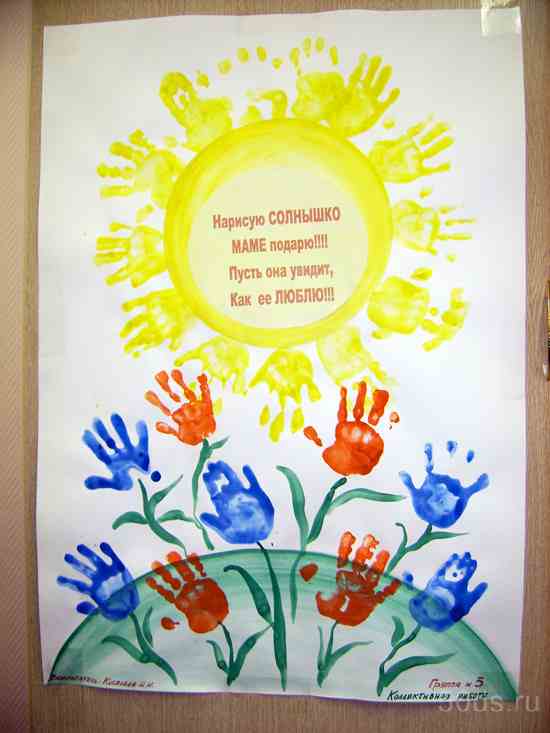 